表格名称操作打印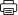 2020年南宁市武鸣区免笔试公开招聘中小学教师岗位计划表2020年南宁市武鸣区免笔试公开招聘中小学教师岗位计划表2020年南宁市武鸣区免笔试公开招聘中小学教师岗位计划表2020年南宁市武鸣区免笔试公开招聘中小学教师岗位计划表2020年南宁市武鸣区免笔试公开招聘中小学教师岗位计划表2020年南宁市武鸣区免笔试公开招聘中小学教师岗位计划表2020年南宁市武鸣区免笔试公开招聘中小学教师岗位计划表2020年南宁市武鸣区免笔试公开招聘中小学教师岗位计划表2020年南宁市武鸣区免笔试公开招聘中小学教师岗位计划表2020年南宁市武鸣区免笔试公开招聘中小学教师岗位计划表2020年南宁市武鸣区免笔试公开招聘中小学教师岗位计划表2020年南宁市武鸣区免笔试公开招聘中小学教师岗位计划表                                                                                               咨询电话：   0771-6224125  苏老师、 陆老师                                                                                               咨询电话：   0771-6224125  苏老师、 陆老师                                                                                               咨询电话：   0771-6224125  苏老师、 陆老师                                                                                               咨询电话：   0771-6224125  苏老师、 陆老师                                                                                               咨询电话：   0771-6224125  苏老师、 陆老师                                                                                               咨询电话：   0771-6224125  苏老师、 陆老师                                                                                               咨询电话：   0771-6224125  苏老师、 陆老师                                                                                               咨询电话：   0771-6224125  苏老师、 陆老师                                                                                               咨询电话：   0771-6224125  苏老师、 陆老师                                                                                               咨询电话：   0771-6224125  苏老师、 陆老师                                                                                               咨询电话：   0771-6224125  苏老师、 陆老师                                                                                               咨询电话：   0771-6224125  苏老师、 陆老师                                                                                               咨询电话：   0771-6224125  苏老师、 陆老师岗位序号招聘单位招聘岗位名称用人方式招聘人数招聘岗位资格条件招聘岗位资格条件招聘岗位资格条件招聘岗位资格条件招聘岗位资格条件招聘岗位资格条件招聘岗位资格条件备注岗位序号招聘单位招聘岗位名称用人方式招聘人数专业要求学历学位是否全日制普通高等教育年龄职称或职业资格其他条件备注合计合计合计2001南宁市武鸣区民族中学初中语文教师聘用教师控制数4教育学，中文教育，汉语言文学教育，汉语言文学，汉语言，对外汉语，语言学，中国语言文化，中国语言文学，汉语国际教育，中文应用本科以上(含本科)学士以上是18-30周岁无2020届高校毕业生及2018届、2019届择业期内未落实工作单位的高校毕业生2南宁市武鸣区民族中学初中数学教师聘用教师控制数1教育学，数学与应用数学，数理基础科学，应用数学，计算数学及其应用软件，数学，信息与计算科学本科以上(含本科)学士以上是18-30周岁无2020届高校毕业生及2018届、2019届择业期内未落实工作单位的高校毕业生3南宁市武鸣区民族中学初中英语教师聘用教师控制数1英语，商务英语，翻译，英语语言文学，英语笔译本科以上(含本科)学士以上是18-30周岁无2020届高校毕业生及2018届、2019届择业期内未落实工作单位的高校毕业生4南宁市武鸣区民族中学初中物理教师聘用教师控制数1物理学，应用物理学，物理学教育，原子核物理学及核技术，核物理本科以上(含本科)学士以上是18-30周岁无2020届高校毕业生及2018届、2019届择业期内未落实工作单位的高校毕业生5南宁市武鸣区民族中学初中化学教师聘用教师控制数1化学，化学生物学，分子科学与工程，应用化学，能源化学本科以上(含本科)学士以上是18-30周岁无2020届高校毕业生及2018届、2019届择业期内未落实工作单位的高校毕业生6南宁市武鸣区民族中学初中思想政治教师聘用教师控制数1政治学理论，马克思主义理论与思想政治教育，政治学与行政学，国际政治，思想政治教育，国际政治经济学，政治学本科以上(含本科)学士以上是18-30周岁无2020届高校毕业生及2018届、2019届择业期内未落实工作单位的高校毕业生7南宁市武鸣区民族中学初中历史教师聘用教师控制数1历史学，世界历史，考古学，博物馆学，文物保护技术，文物与博物馆学，世界史，文化遗产本科以上(含本科)学士以上是18-30周岁无2020届高校毕业生及2018届、2019届择业期内未落实工作单位的高校毕业生8南宁市武鸣区民族中学初中美术教师聘用教师控制数1艺术教育，环境设计，绘画，雕塑，美术学，艺术设计学，艺术设计，艺术学，中国画，工艺美术学，工艺美术本科以上(含本科)学士以上是18-30周岁无2020届高校毕业生及2018届、2019届择业期内未落实工作单位的高校毕业生9南宁市武鸣区民族中学初中音乐教师聘用教师控制数1艺术教育，舞蹈表演与教育，舞蹈表演，音乐学，音乐表演，舞蹈学，舞蹈编导，表演，指挥，舞蹈教育，播音与主持，播音与主持艺术本科以上(含本科)学士以上是18-30周岁无2020届高校毕业生及2018届、2019届择业期内未落实工作单位的高校毕业生10南宁市武鸣区民族中学初中体育教师聘用教师控制数2体育教育，运动训练，社会体育，运动人体科学，民族传统体育，体育管理，社会体育指导与管理， 武术与民族传统教育，武术与民族传统体育本科以上(含本科)学士以上是18-30周岁无2020届高校毕业生及2018届、2019届择业期内未落实工作单位的高校毕业生11南宁市武鸣区民族中学初中心理健康教师聘用教师控制数2心理学，应用心理学，临床心理学，医学心理学，社会心理学，心理咨询本科以上(含本科)学士以上是18-30周岁无2020届高校毕业生及2018届、2019届择业期内未落实工作单位的高校毕业生12南宁市武鸣区实验学校初中语文教师聘用教师控制数1教育学，中文教育，汉语言文学教育，汉语言文学，汉语言，对外汉语，语言学，中国语言文化，中国语言文学，汉语国际教育，中文应用本科以上(含本科)学士以上是18-30周岁无2020届高校毕业生及2018届、2019届择业期内未落实工作单位的高校毕业生13南宁市武鸣区实验学校初中数学教师聘用教师控制数1教育学，数学与应用数学，数理基础科学，应用数学，计算数学及其应用软件，数学，信息与计算科学本科以上(含本科)学士以上是18-30周岁无2020届高校毕业生及2018届、2019届择业期内未落实工作单位的高校毕业生14南宁市武鸣区实验学校初中物理教师聘用教师控制数1物理学，应用物理学，物理学教育，原子核物理学及核技术，核物理本科以上(含本科)学士以上是18-30周岁无2020届高校毕业生及2018届、2019届择业期内未落实工作单位的高校毕业生15南宁市武鸣区实验学校初中化学教师聘用教师控制数1化学，化学生物学，分子科学与工程，应用化学，能源化学本科以上(含本科)学士以上是18-30周岁无2020届高校毕业生及2018届、2019届择业期内未落实工作单位的高校毕业生16南宁市武鸣区实验学校初中历史教师聘用教师控制数1历史学，世界历史，考古学，博物馆学，文物保护技术，文物与博物馆学，世界史，文化遗产本科以上(含本科)学士以上是18-30周岁无2020届高校毕业生及2018届、2019届择业期内未落实工作单位的高校毕业生17南宁市武鸣区实验学校初中地理教师聘用教师控制数1地理科学，地理信息系统，地理学，地理学教育，自然地理与资源环境，地理信息技术，地理信息系统科学，地理信息系统技术，地理信息科学本科以上(含本科)学士以上是18-30周岁无2020届高校毕业生及2018届、2019届择业期内未落实工作单位的高校毕业生18南宁市武鸣区实验学校初中生物教师聘用教师控制数1生物科学，生物技术，生物信息学，生物信息技术，生物科学与生物技术，植物生物技术，动物生物技术，生物资源科学，生物安全，生物工程本科以上(含本科)学士以上是18-30周岁无2020届高校毕业生及2018届、2019届择业期内未落实工作单位的高校毕业生19南宁市武鸣区实验学校初中美术教师聘用教师控制数1艺术教育，环境设计，绘画，雕塑，美术学，艺术设计学，艺术设计，艺术学，中国画，工艺美术学，工艺美术本科以上(含本科)学士以上是18-30周岁无2020届高校毕业生及2018届、2019届择业期内未落实工作单位的高校毕业生20南宁市武鸣区实验学校小学语文教师聘用教师控制数2教育学，中文教育，汉语言文学教育，汉语言文学，汉语言，对外汉语，语言学，中国语言文化，中国语言文学，汉语国际教育，小学教育本科以上(含本科)学士以上是18-30周岁无2020届高校毕业生及2018届、2019届择业期内未落实工作单位的高校毕业生21南宁市武鸣区实验学校小学数学教师聘用教师控制数2教育学，小学教育，数学与应用数学，数理基础科学，应用数学，计算数学及其应用软件，数学，信息与计算科学本科以上(含本科)学士以上是18-30周岁无2020届高校毕业生及2018届、2019届择业期内未落实工作单位的高校毕业生22南宁市武鸣区实验学校小学英语教师聘用教师控制数1英语，商务英语，翻译，英语语言文学，英语笔译本科以上(含本科)学士以上是18-30周岁无2020届高校毕业生及2018届、2019届择业期内未落实工作单位的高校毕业生23南宁市武鸣区城厢镇中心学校初中数学教师聘用教师控制数1教育学，数学与应用数学，数理基础科学，应用数学，计算数学及其应用软件，数学，信息与计算科学本科以上(含本科)学士以上是18-30周岁无2020届高校毕业生及2018届、2019届择业期内未落实工作单位的高校毕业生24南宁市武鸣区城厢镇中心学校初中英语教师聘用教师控制数1英语，商务英语，翻译，英语语言文学，英语笔译本科以上(含本科)学士以上是18-30周岁无2020届高校毕业生及2018届、2019届择业期内未落实工作单位的高校毕业生25南宁市武鸣区城厢镇中心学校初中物理教师聘用教师控制数1物理学，应用物理学，物理学教育，原子核物理学及核技术，核物理本科以上(含本科)学士以上是18-30周岁无2020届高校毕业生及2018届、2019届择业期内未落实工作单位的高校毕业生26南宁市武鸣区城厢镇中心学校初中化学教师聘用教师控制数1化学，化学生物学，分子科学与工程，应用化学，能源化学本科以上(含本科)学士以上是18-30周岁无2020届高校毕业生及2018届、2019届择业期内未落实工作单位的高校毕业生27南宁市武鸣区城厢镇中心学校初中体育教师聘用教师控制数1体育教育，运动训练，社会体育，运动人体科学，民族传统体育，体育管理，社会体育指导与管理， 武术与民族传统教育，武术与民族传统体育本科以上(含本科)学士以上是18-30周岁无2020届高校毕业生及2018届、2019届择业期内未落实工作单位的高校毕业生28南宁市武鸣区城厢镇第二初级中学初中数学教师聘用教师控制数1教育学，数学与应用数学，数理基础科学，应用数学，计算数学及其应用软件，数学，信息与计算科学本科以上(含本科)学士以上是18-30周岁无2020届高校毕业生及2018届、2019届择业期内未落实工作单位的高校毕业生29南宁市武鸣区城厢镇第二初级中学初中英语教师聘用教师控制数1英语，商务英语，翻译，英语语言文学，英语笔译本科以上(含本科)学士以上是18-30周岁无2020届高校毕业生及2018届、2019届择业期内未落实工作单位的高校毕业生30南宁市武鸣区城厢镇第二初级中学初中物理教师聘用教师控制数1物理学，应用物理学，物理学教育，原子核物理学及核技术，核物理本科以上(含本科)学士以上是18-30周岁无2020届高校毕业生及2018届、2019届择业期内未落实工作单位的高校毕业生31南宁市武鸣区城厢镇第二初级中学初中化学教师聘用教师控制数1化学，化学生物学，分子科学与工程，应用化学，能源化学本科以上(含本科)学士以上是18-30周岁无2020届高校毕业生及2018届、2019届择业期内未落实工作单位的高校毕业生32南宁市武鸣区城厢镇第二初级中学初中历史教师聘用教师控制数1历史学，世界历史，考古学，博物馆学，文物保护技术，文物与博物馆学，世界史，文化遗产本科以上(含本科)学士以上是18-30周岁无2020届高校毕业生及2018届、2019届择业期内未落实工作单位的高校毕业生33南宁市武鸣区城厢镇第三初级中学初中语文教师聘用教师控制数2教育学，中文教育，汉语言文学教育，汉语言文学，汉语言，对外汉语，语言学，中国语言文化，中国语言文学，汉语国际教育，中文应用本科以上(含本科)学士以上是18-30周岁无2020届高校毕业生及2018届、2019届择业期内未落实工作单位的高校毕业生34南宁市武鸣区城厢镇第三初级中学初中数学教师聘用教师控制数2教育学，数学与应用数学，数理基础科学，应用数学，计算数学及其应用软件，数学，信息与计算科学本科以上(含本科)学士以上是18-30周岁无2020届高校毕业生及2018届、2019届择业期内未落实工作单位的高校毕业生35南宁市武鸣区城厢镇第三初级中学初中英语教师聘用教师控制数1英语，商务英语，翻译，英语语言文学，英语笔译本科以上(含本科)学士以上是18-30周岁无2020届高校毕业生及2018届、2019届择业期内未落实工作单位的高校毕业生36南宁市武鸣区城厢镇第一小学小学语文教师聘用教师控制数1教育学，中文教育，汉语言文学教育，汉语言文学，汉语言，对外汉语，语言学，中国语言文化，中国语言文学，汉语国际教育，小学教育本科以上(含本科)学士以上是18-30周岁无2020届高校毕业生及2018届、2019届择业期内未落实工作单位的高校毕业生37南宁市武鸣区城厢镇第一小学小学数学教师聘用教师控制数2教育学，小学教育，数学与应用数学，数理基础科学，应用数学，计算数学及其应用软件，数学，信息与计算科学本科以上(含本科)学士以上是18-30周岁无2020届高校毕业生及2018届、2019届择业期内未落实工作单位的高校毕业生38南宁市武鸣区城厢镇第二小学小学语文教师聘用教师控制数1教育学，中文教育，汉语言文学教育，汉语言文学，汉语言，对外汉语，语言学，中国语言文化，中国语言文学，汉语国际教育，小学教育本科以上(含本科)学士以上是18-30周岁无2020届高校毕业生及2018届、2019届择业期内未落实工作单位的高校毕业生39南宁市武鸣区城厢镇第三小学小学语文教师一聘用教师控制数7教育学，中文教育，汉语言文学教育，汉语言文学，汉语言，对外汉语，语言学，中国语言文化，中国语言文学，汉语国际教育，小学教育本科以上(含本科)学士以上是18-30周岁无2020届高校毕业生及2018届、2019届择业期内未落实工作单位的高校毕业生40南宁市武鸣区城厢镇第三小学小学语文教师二聘用教师控制数6中文教育，汉语言文学教育，汉语言文学，汉语言，对外汉语，语言学，中国语言文化，中国语言文学，汉语国际教育本科以上(含本科)学士以上是18-30周岁无2020届高校毕业生及2018届、2019届择业期内未落实工作单位的高校毕业生41南宁市武鸣区城厢镇第三小学小学数学教师聘用教师控制数6教育学，小学教育，数学与应用数学，数理基础科学，应用数学，计算数学及其应用软件，数学，信息与计算科学本科以上(含本科)学士以上是18-30周岁无2020届高校毕业生及2018届、2019届择业期内未落实工作单位的高校毕业生42南宁市武鸣区城厢镇第三小学小学思想品德教师聘用教师控制数1政治学理论，马克思主义理论与思想政治教育，政治学与行政学，国际政治，思想政治教育，国际政治经济学，政治学本科以上(含本科)学士以上是18-30周岁无2020届高校毕业生及2018届、2019届择业期内未落实工作单位的高校毕业生43南宁市武鸣区城厢镇第三小学小学美术教师聘用教师控制数1艺术教育，环境设计，绘画，雕塑，美术学，艺术设计学，艺术设计，艺术学，中国画，工艺美术学，工艺美术本科以上(含本科)学士以上是18-30周岁无2020届高校毕业生及2018届、2019届择业期内未落实工作单位的高校毕业生44南宁市武鸣区城厢镇第三小学小学音乐教师聘用教师控制数2艺术教育，舞蹈表演与教育，舞蹈表演，音乐学，音乐表演，舞蹈学，舞蹈编导，表演，指挥，舞蹈教育，播音与主持，播音与主持艺术本科以上(含本科)学士以上是18-30周岁无2020届高校毕业生及2018届、2019届择业期内未落实工作单位的高校毕业生45南宁市武鸣区城厢镇第三小学小学体育教师聘用教师控制数3体育教育，运动训练，社会体育，运动人体科学，民族传统体育，体育管理，社会体育指导与管理， 武术与民族传统教育，武术与民族传统体育本科以上(含本科)学士以上是18-30周岁无2020届高校毕业生及2018届、2019届择业期内未落实工作单位的高校毕业生46南宁市武鸣区城厢镇第三小学小学信息技术教师聘用教师控制数1教育技术学，计算机教育，计算机科学，计算机技术，计算机科学技术，计算机信息科学，计算机信息工程，计算机信息技术，计算机信息管理，计算机信息与管理，计算机信息应用，计算机管理，计算机应用，计算机应用技术，计算机多媒体技术，信息安全，信息与计算机科学，计算机科学与技术，数字媒体技术本科以上(含本科)学士以上是18-30周岁无2020届高校毕业生及2018届、2019届择业期内未落实工作单位的高校毕业生47南宁市武鸣区标营新区小学小学语文教师一聘用教师控制数4教育学，中文教育，汉语言文学教育，汉语言文学，汉语言，对外汉语，语言学，中国语言文化，中国语言文学，汉语国际教育，小学教育本科以上(含本科)学士以上是18-30周岁无2020届高校毕业生及2018届、2019届择业期内未落实工作单位的高校毕业生48南宁市武鸣区标营新区小学小学语文教师二聘用教师控制数3教育学，中文教育，汉语言文学教育，汉语言文学，汉语言，对外汉语，语言学，中国语言文化，中国语言文学，汉语国际教育本科以上(含本科)学士以上是18-30周岁无2020届高校毕业生及2018届、2019届择业期内未落实工作单位的高校毕业生49南宁市武鸣区标营新区小学小学数学教师聘用教师控制数2教育学，小学教育，数学与应用数学，数理基础科学，应用数学，计算数学及其应用软件，数学，信息与计算科学本科以上(含本科)学士以上是18-30周岁无2020届高校毕业生及2018届、2019届择业期内未落实工作单位的高校毕业生50南宁市武鸣区标营新区小学小学美术教师聘用教师控制数1艺术教育，环境设计，绘画，雕塑，美术学，艺术设计学，艺术设计，艺术学，中国画，工艺美术学，工艺美术本科以上(含本科)学士以上是18-30周岁无2020届高校毕业生及2018届、2019届择业期内未落实工作单位的高校毕业生51南宁市武鸣区城厢镇红岭小学小学语文教师聘用教师控制数4教育学，中文教育，汉语言文学教育，汉语言文学，汉语言，对外汉语，语言学，中国语言文化，中国语言文学，汉语国际教育，小学教育本科以上(含本科)学士以上是18-30周岁无2020届高校毕业生及2018届、2019届择业期内未落实工作单位的高校毕业生52南宁市武鸣区城厢镇红岭小学小学数学教师聘用教师控制数4教育学，小学教育，数学与应用数学，数理基础科学，应用数学，计算数学及其应用软件，数学，信息与计算科学本科以上(含本科)学士以上是18-30周岁无2020届高校毕业生及2018届、2019届择业期内未落实工作单位的高校毕业生53南宁市武鸣区城厢镇红岭小学小学英语教师聘用教师控制数1英语，商务英语，翻译，英语语言文学，英语笔译本科以上(含本科)学士以上是18-30周岁无2020届高校毕业生及2018届、2019届择业期内未落实工作单位的高校毕业生54南宁市武鸣区城厢镇红岭小学小学美术教师聘用教师控制数1艺术教育，环境设计，绘画，雕塑，美术学，艺术设计学，艺术设计，艺术学，中国画，工艺美术学，工艺美术本科以上(含本科)学士以上是18-30周岁无2020届高校毕业生及2018届、2019届择业期内未落实工作单位的高校毕业生55南宁市武鸣区城厢镇第四小学小学语文教师聘用教师控制数1教育学，中文教育，汉语言文学教育，汉语言文学，汉语言，对外汉语，语言学，中国语言文化，中国语言文学，汉语国际教育，小学教育本科以上(含本科)学士以上是18-30周岁无2020届高校毕业生及2018届、2019届择业期内未落实工作单位的高校毕业生56南宁市武鸣区城厢镇第四小学小学英语教师聘用教师控制数1英语，商务英语，翻译，英语语言文学，英语笔译本科以上(含本科)学士以上是18-30周岁无2020届高校毕业生及2018届、2019届择业期内未落实工作单位的高校毕业生57南宁市武鸣区城厢镇第四小学小学音乐教师聘用教师控制数1艺术教育，舞蹈表演与教育，舞蹈表演，音乐学，音乐表演，舞蹈学，舞蹈编导，表演，指挥，舞蹈教育，播音与主持，播音与主持艺术本科以上(含本科)学士以上是18-30周岁无2020届高校毕业生及2018届、2019届择业期内未落实工作单位的高校毕业生58南宁市武鸣区城厢镇第五小学小学语文教师聘用教师控制数1教育学，中文教育，汉语言文学教育，汉语言文学，汉语言，对外汉语，语言学，中国语言文化，中国语言文学，汉语国际教育，小学教育本科以上(含本科)学士以上是18-30周岁无2020届高校毕业生及2018届、2019届择业期内未落实工作单位的高校毕业生59南宁市武鸣区城厢镇第五小学小学美术教师聘用教师控制数1艺术教育，环境设计，绘画，雕塑，美术学，艺术设计学，艺术设计，艺术学，中国画，工艺美术学，工艺美术本科以上(含本科)学士以上是18-30周岁无2020届高校毕业生及2018届、2019届择业期内未落实工作单位的高校毕业生60南宁市武鸣区城厢镇第六小学小学美术教师聘用教师控制数1艺术教育，环境设计，绘画，雕塑，美术学，艺术设计学，艺术设计，艺术学，中国画，工艺美术学，工艺美术本科以上(含本科)学士以上是18-30周岁无2020届高校毕业生及2018届、2019届择业期内未落实工作单位的高校毕业生61南宁市武鸣区城厢镇第六小学小学音乐教师聘用教师控制数1艺术教育，舞蹈表演与教育，舞蹈表演，音乐学，音乐表演，舞蹈学，舞蹈编导，表演，指挥，舞蹈教育，播音与主持，播音与主持艺术本科以上(含本科)学士以上是18-30周岁无2020届高校毕业生及2018届、2019届择业期内未落实工作单位的高校毕业生62南宁市武鸣区城厢镇第六小学小学体育教师聘用教师控制数1体育教育，运动训练，社会体育，运动人体科学，民族传统体育，体育管理，社会体育指导与管理， 武术与民族传统教育，武术与民族传统体育本科以上(含本科)学士以上是18-30周岁无2020届高校毕业生及2018届、2019届择业期内未落实工作单位的高校毕业生63南宁市武鸣区城厢镇城东小学小学语文教师聘用教师控制数3教育学，中文教育，汉语言文学教育，汉语言文学，汉语言，对外汉语，语言学，中国语言文化，中国语言文学，汉语国际教育，小学教育本科以上(含本科)学士以上是18-30周岁无2020届高校毕业生及2018届、2019届择业期内未落实工作单位的高校毕业生64南宁市武鸣区城厢镇城东小学小学数学教师聘用教师控制数1教育学，小学教育，数学与应用数学，数理基础科学，应用数学，计算数学及其应用软件，数学，信息与计算科学本科以上(含本科)学士以上是18-30周岁无2020届高校毕业生及2018届、2019届择业期内未落实工作单位的高校毕业生65南宁市武鸣区城厢镇城东小学小学英语教师聘用教师控制数1英语，商务英语，翻译，英语语言文学，英语笔译本科以上(含本科)学士以上是18-30周岁无2020届高校毕业生及2018届、2019届择业期内未落实工作单位的高校毕业生66南宁市武鸣区城厢镇城东小学小学信息技术教师聘用教师控制数1教育技术学，计算机教育，计算机科学，计算机技术，计算机科学技术，计算机信息科学，计算机信息工程，计算机信息技术，计算机信息管理，计算机信息与管理，计算机信息应用，计算机管理，计算机应用，计算机应用技术，计算机多媒体技术，信息安全，信息与计算机科学，计算机科学与技术，数字媒体技术本科以上(含本科)学士以上是18-30周岁无2020届高校毕业生及2018届、2019届择业期内未落实工作单位的高校毕业生67南宁市武鸣区城厢镇大同小学小学英语教师聘用教师控制数1英语，商务英语，翻译，英语语言文学，英语笔译本科以上(含本科)学士以上是18-30周岁无2020届高校毕业生及2018届、2019届择业期内未落实工作单位的高校毕业生68南宁市武鸣区城厢镇大同小学小学美术教师聘用教师控制数1艺术教育，环境设计，绘画，雕塑，美术学，艺术设计学，艺术设计，艺术学，中国画，工艺美术学，工艺美术本科以上(含本科)学士以上是18-30周岁无2020届高校毕业生及2018届、2019届择业期内未落实工作单位的高校毕业生69南宁市武鸣区城厢镇大梁小学小学美术教师聘用教师控制数1艺术教育，环境设计，绘画，雕塑，美术学，艺术设计学，艺术设计，艺术学，中国画，工艺美术学，工艺美术本科以上(含本科)学士以上是18-30周岁无2020届高校毕业生及2018届、2019届择业期内未落实工作单位的高校毕业生70南宁市武鸣区城厢镇大梁小学小学信息技术教师聘用教师控制数1教育技术学，计算机教育，计算机科学，计算机技术，计算机科学技术，计算机信息科学，计算机信息工程，计算机信息技术，计算机信息管理，计算机信息与管理，计算机信息应用，计算机管理，计算机应用，计算机应用技术，计算机多媒体技术，信息安全，信息与计算机科学，计算机科学与技术，数字媒体技术本科以上(含本科)学士以上是18-30周岁无2020届高校毕业生及2018届、2019届择业期内未落实工作单位的高校毕业生71南宁市武鸣区灵马镇中心学校初中语文教师聘用教师控制数2教育学，中文教育，汉语言文学教育，汉语言文学，汉语言，对外汉语，语言学，中国语言文化，中国语言文学，汉语国际教育大学本科；如专业对口，且为武鸣区户籍或生源的，可放宽至师范教育类全日制专科毕业生无要求否18-35周岁具有初中及以上语文学科教师资格证书和普通话水平测试二级乙等及以上证书（2020届高校毕业生及2018届、2019届届择业期内未落实工作单位的高校毕业生除外）72南宁市武鸣区灵马镇中心学校初中英语教师聘用教师控制数2英语，商务英语，翻译，英语语言文学，英语笔译大学本科；如专业对口，且为武鸣区户籍或生源的，可放宽至师范教育类全日制专科毕业生无要求否18-35周岁具有初中及以上教师资格证书和普通话水平测试二级乙等及以上证书（2020届高校毕业生及2018届、2019届届择业期内未落实工作单位的高校毕业生除外）73南宁市武鸣区灵马镇中心学校初中历史教师聘用教师控制数1历史学，世界历史，考古学，博物馆学，文物保护技术，文物与博物馆学，世界史，文化遗产大学本科；如专业对口，且为武鸣区户籍或生源的，可放宽至师范教育类全日制专科毕业生无要求否18-35周岁具有初中及以上历史学科教师资格证书和普通话水平测试二级乙等及以上证书（2020届高校毕业生及2018届、2019届届择业期内未落实工作单位的高校毕业生除外）74南宁市武鸣区灵马镇中心学校初中地理教师聘用教师控制数1地理科学，地理信息系统，地理学，地理学教育，自然地理与资源环境，地理信息技术，地理信息系统科学，地理信息系统技术，地理信息科学大学本科；如专业对口，且为武鸣区户籍或生源的，可放宽至师范教育类全日制专科毕业生无要求否18-35周岁具有初中及以上地理学科教师资格证书和普通话水平测试二级乙等及以上证书（2020届高校毕业生及2018届、2019届届择业期内未落实工作单位的高校毕业生除外）75南宁市武鸣区灵马镇第二初级中学初中数学教师聘用教师控制数1教育学，数学与应用数学，数理基础科学，应用数学，计算数学及其应用软件，数学，信息与计算科学大学本科；如专业对口，且为武鸣区户籍或生源的，可放宽至师范教育类全日制专科毕业生无要求否18-35周岁具有初中及以上数学学科教师资格证书和普通话水平测试二级乙等及以上证书（2020届高校毕业生及2018届、2019届届择业期内未落实工作单位的高校毕业生除外）76南宁市武鸣区灵马镇第二初级中学初中英语教师聘用教师控制数1英语，商务英语，翻译，英语语言文学，英语笔译大学本科；如专业对口，且为武鸣区户籍或生源的，可放宽至师范教育类全日制专科毕业生无要求否18-35周岁具有初中及以上教师资格证书和普通话水平测试二级乙等及以上证书（2020届高校毕业生及2018届、2019届届择业期内未落实工作单位的高校毕业生除外）77南宁市武鸣区灵马镇第二初级中学初中思想政治教师聘用教师控制数1政治学理论，马克思主义理论与思想政治教育，政治学与行政学，国际政治，思想政治教育，国际政治经济学，政治学大学本科；如专业对口，且为武鸣区户籍或生源的，可放宽至师范教育类全日制专科毕业生无要求否18-35周岁具有初中及以上思想政治学科教师资格证书和普通话水平测试二级乙等及以上证书（2020届高校毕业生及2018届、2019届届择业期内未落实工作单位的高校毕业生除外）78南宁市武鸣区灵马镇第二初级中学初中地理教师聘用教师控制数1地理科学，地理信息系统，地理学，地理学教育，自然地理与资源环境，地理信息技术，地理信息系统科学，地理信息系统技术，地理信息科学大学本科；如专业对口，且为武鸣区户籍或生源的，可放宽至师范教育类全日制专科毕业生无要求否18-35周岁具有初中及以上地理学科教师资格证书和普通话水平测试二级乙等及以上证书（2020届高校毕业生及2018届、2019届届择业期内未落实工作单位的高校毕业生除外）79南宁市武鸣区两江镇中心学校初中语文教师聘用教师控制数1教育学，中文教育，汉语言文学教育，汉语言文学，汉语言，对外汉语，语言学，中国语言文化，中国语言文学，汉语国际教育大学本科；如专业对口，且为武鸣区户籍或生源的，可放宽至师范教育类全日制专科毕业生无要求否18-35周岁具有初中及以上语文学科教师资格证书和普通话水平测试二级乙等及以上证书（2020届高校毕业生及2018届、2019届届择业期内未落实工作单位的高校毕业生除外）80南宁市武鸣区两江镇中心学校初中数学教师聘用教师控制数2教育学，数学与应用数学，数理基础科学，应用数学，计算数学及其应用软件，数学，信息与计算科学大学本科；如专业对口，且为武鸣区户籍或生源的，可放宽至师范教育类全日制专科毕业生无要求否18-35周岁具有初中及以上数学学科教师资格证书和普通话水平测试二级乙等及以上证书（2020届高校毕业生及2018届、2019届届择业期内未落实工作单位的高校毕业生除外）81南宁市武鸣区两江镇中心学校初中英语教师聘用教师控制数1英语，商务英语，翻译，英语语言文学，英语笔译大学本科；如专业对口，且为武鸣区户籍或生源的，可放宽至师范教育类全日制专科毕业生无要求否18-35周岁具有初中及以上教师资格证书和普通话水平测试二级乙等及以上证书（2020届高校毕业生及2018届、2019届届择业期内未落实工作单位的高校毕业生除外）82南宁市武鸣区两江镇中心学校初中物理教师聘用教师控制数1物理学，应用物理学，物理学教育，原子核物理学及核技术，核物理大学本科；如专业对口，且为武鸣区户籍或生源的，可放宽至师范教育类全日制专科毕业生无要求否18-35周岁具有初中及以上物理学科教师资格证书和普通话水平测试二级乙等及以上证书（2020届高校毕业生及2018届、2019届届择业期内未落实工作单位的高校毕业生除外）83南宁市武鸣区两江镇中心学校初中历史教师聘用教师控制数1历史学，世界历史，考古学，博物馆学，文物保护技术，文物与博物馆学，世界史，文化遗产大学本科；如专业对口，且为武鸣区户籍或生源的，可放宽至师范教育类全日制专科毕业生无要求否18-35周岁具有初中及以上历史学科教师资格证书和普通话水平测试二级乙等及以上证书（2020届高校毕业生及2018届、2019届届择业期内未落实工作单位的高校毕业生除外）84南宁市武鸣区两江镇中心学校初中体育教师聘用教师控制数2体育教育，运动训练，社会体育，运动人体科学，民族传统体育，体育管理，社会体育指导与管理， 武术与民族传统教育，武术与民族传统体育大学本科；如专业对口，且为武鸣区户籍或生源的，可放宽至师范教育类全日制专科毕业生无要求否18-35周岁具有初中及以上体育学科教师资格证书和普通话水平测试二级乙等及以上证书（2020届高校毕业生及2018届、2019届届择业期内未落实工作单位的高校毕业生除外）85南宁市武鸣区马头镇中心学校初中语文教师聘用教师控制数1教育学，中文教育，汉语言文学教育，汉语言文学，汉语言，对外汉语，语言学，中国语言文化，中国语言文学，汉语国际教育大学本科；如专业对口，且为武鸣区户籍或生源的，可放宽至师范教育类全日制专科毕业生无要求否18-35周岁具有初中及以上语文学科教师资格证书和普通话水平测试二级乙等及以上证书（2020届高校毕业生及2018届、2019届届择业期内未落实工作单位的高校毕业生除外）86南宁市武鸣区马头镇中心学校初中数学教师聘用教师控制数2教育学，数学与应用数学，数理基础科学，应用数学，计算数学及其应用软件，数学，信息与计算科学大学本科；如专业对口，且为武鸣区户籍或生源的，可放宽至师范教育类全日制专科毕业生无要求否18-35周岁具有初中及以上数学学科教师资格证书和普通话水平测试二级乙等及以上证书（2020届高校毕业生及2018届、2019届届择业期内未落实工作单位的高校毕业生除外）87南宁市武鸣区马头镇中心学校初中英语教师聘用教师控制数1英语，商务英语，翻译，英语语言文学，英语笔译大学本科；如专业对口，且为武鸣区户籍或生源的，可放宽至师范教育类全日制专科毕业生无要求否18-35周岁具有初中及以上教师资格证书和普通话水平测试二级乙等及以上证书（2020届高校毕业生及2018届、2019届届择业期内未落实工作单位的高校毕业生除外）88南宁市武鸣区马头镇中心学校初中思想政治教师聘用教师控制数1政治学理论，马克思主义理论与思想政治教育，政治学与行政学，国际政治，思想政治教育，国际政治经济学，政治学大学本科；如专业对口，且为武鸣区户籍或生源的，可放宽至师范教育类全日制专科毕业生无要求否18-35周岁具有初中及以上思想政治学科教师资格证书和普通话水平测试二级乙等及以上证书（2020届高校毕业生及2018届、2019届届择业期内未落实工作单位的高校毕业生除外）89南宁市武鸣区马头镇中心学校初中历史教师聘用教师控制数1历史学，世界历史，考古学，博物馆学，文物保护技术，文物与博物馆学，世界史，文化遗产大学本科；如专业对口，且为武鸣区户籍或生源的，可放宽至师范教育类全日制专科毕业生无要求否18-35周岁具有初中及以上历史学科教师资格证书和普通话水平测试二级乙等及以上证书（2020届高校毕业生及2018届、2019届届择业期内未落实工作单位的高校毕业生除外）90南宁市武鸣区双桥镇腾翔初级中学初中语文教师聘用教师控制数2教育学，中文教育，汉语言文学教育，汉语言文学，汉语言，对外汉语，语言学，中国语言文化，中国语言文学，汉语国际教育大学本科；如专业对口，且为武鸣区户籍或生源的，可放宽至师范教育类全日制专科毕业生无要求否18-35周岁具有初中及以上语文学科教师资格证书和普通话水平测试二级乙等及以上证书（2020届高校毕业生及2018届、2019届届择业期内未落实工作单位的高校毕业生除外）91南宁市武鸣区双桥镇腾翔初级中学初中物理教师聘用教师控制数1物理学，应用物理学，物理学教育，原子核物理学及核技术，核物理大学本科；如专业对口，且为武鸣区户籍或生源的，可放宽至师范教育类全日制专科毕业生无要求否18-35周岁具有初中及以上物理学科教师资格证书和普通话水平测试二级乙等及以上证书（2020届高校毕业生及2018届、2019届届择业期内未落实工作单位的高校毕业生除外）92南宁市武鸣区双桥镇腾翔初级中学初中历史教师聘用教师控制数1历史学，世界历史，考古学，博物馆学，文物保护技术，文物与博物馆学，世界史，文化遗产大学本科；如专业对口，且为武鸣区户籍或生源的，可放宽至师范教育类全日制专科毕业生无要求否18-35周岁具有初中及以上历史学科教师资格证书和普通话水平测试二级乙等及以上证书（2020届高校毕业生及2018届、2019届届择业期内未落实工作单位的高校毕业生除外）93南宁市武鸣区太平镇葛阳小学小学数学教师聘用教师控制数1教育学，小学教育，数学与应用数学，数理基础科学，应用数学，计算数学及其应用软件，数学，信息与计算科学，数学教育，初等教育，小学教育，综合理科教育大专以上（含大专）无要求否18-35周岁具有小学及以上教师资格证书和普通话水平测试二级乙等及以上证书（2020届高校毕业生及2018届、2019届届择业期内未落实工作单位的高校毕业生除外）94南宁市武鸣区太平镇葛阳小学小学英语教师聘用教师控制数1英语，翻译，商务英语，英语教育，应用英语，实用英语，外贸英语大专以上（含大专）无要求否18-35周岁具有小学及以上教师资格证书和普通话水平测试二级乙等及以上证书（2020届高校毕业生及2018届、2019届届择业期内未落实工作单位的高校毕业生除外）95南宁市武鸣区太平镇上江希望小学小学语文教师聘用教师控制数1教育学，中文教育，汉语言文学教育，汉语言文学，汉语言，对外汉语，语言学，中国语言文化，中国语言文学，汉语国际教育，语文教育，初等教育，小学教育，综合文科教育，汉语大专以上（含大专）无要求否18-40周岁具有小学及以上教师资格证书和普通话水平测试二级乙等及以上证书（2020届高校毕业生及2018届、2019届届择业期内未落实工作单位的高校毕业生除外）96南宁市武鸣区太平镇上江希望小学小学数学教师聘用教师控制数1教育学，小学教育，数学与应用数学，数理基础科学，应用数学，计算数学及其应用软件，数学，信息与计算科学，数学教育，初等教育，小学教育，综合理科教育大专以上（含大专）无要求否18-40周岁具有小学及以上教师资格证书和普通话水平测试二级乙等及以上证书（2020届高校毕业生及2018届、2019届届择业期内未落实工作单位的高校毕业生除外）97南宁市武鸣区太平镇上江希望小学小学英语教师聘用教师控制数1英语，翻译，商务英语，英语教育，应用英语，实用英语，外贸英语大专以上（含大专）无要求否18-40周岁具有小学及以上教师资格证书和普通话水平测试二级乙等及以上证书（2020届高校毕业生及2018届、2019届届择业期内未落实工作单位的高校毕业生除外）98南宁市武鸣区太平镇上江希望小学小学体育教师聘用教师控制数1体育教育，运动训练，社会体育，运动人体科学，民族传统体育，体育管理，社会体育指导与管理， 武术与民族传统教育，武术与民族传统体育，小学体育教育，竞技体育，民族传统体育大专以上（含大专）无要求否18-40周岁具有小学及以上教师资格证书和普通话水平测试二级乙等及以上证书（2020届高校毕业生及2018届、2019届届择业期内未落实工作单位的高校毕业生除外）99南宁市武鸣区双桥镇镇南小学小学数学教师聘用教师控制数1教育学，小学教育，数学与应用数学，数理基础科学，应用数学，计算数学及其应用软件，数学，信息与计算科学，数学教育，初等教育，小学教育，综合理科教育大专以上（含大专）无要求否18-35周岁具有小学及以上教师资格证书和普通话水平测试二级乙等及以上证书（2020届高校毕业生及2018届、2019届届择业期内未落实工作单位的高校毕业生除外）100南宁市武鸣区双桥镇镇南小学小学英语教师聘用教师控制数1英语，翻译，商务英语，英语教育，应用英语，实用英语，外贸英语大专以上（含大专）无要求否18-35周岁具有小学及以上教师资格证书和普通话水平测试二级乙等及以上证书（2020届高校毕业生及2018届、2019届届择业期内未落实工作单位的高校毕业生除外）101南宁市武鸣区双桥镇镇南小学小学体育教师聘用教师控制数1体育教育，运动训练，社会体育，运动人体科学，民族传统体育，体育管理，社会体育指导与管理， 武术与民族传统教育，武术与民族传统体育，小学体育教育，竞技体育，民族传统体育大专以上（含大专）无要求否18-35周岁具有小学及以上教师资格证书和普通话水平测试二级乙等及以上证书（2020届高校毕业生及2018届、2019届届择业期内未落实工作单位的高校毕业生除外）102南宁市武鸣区双桥镇合美小学小学数学教师聘用教师控制数1教育学，小学教育，数学与应用数学，数理基础科学，应用数学，计算数学及其应用软件，数学，信息与计算科学，数学教育，初等教育，小学教育，综合理科教育大专以上（含大专）无要求否18-35周岁具有小学及以上教师资格证书和普通话水平测试二级乙等及以上证书（2020届高校毕业生及2018届、2019届届择业期内未落实工作单位的高校毕业生除外）103南宁市武鸣区双桥镇合美小学小学英语教师聘用教师控制数1英语，翻译，商务英语，英语教育，应用英语，实用英语，外贸英语大专以上（含大专）无要求否18-35周岁具有小学及以上教师资格证书和普通话水平测试二级乙等及以上证书（2020届高校毕业生及2018届、2019届届择业期内未落实工作单位的高校毕业生除外）104南宁市武鸣区双桥镇伊岭小学小学数学教师聘用教师控制数1教育学，小学教育，数学与应用数学，数理基础科学，应用数学，计算数学及其应用软件，数学，信息与计算科学，数学教育，初等教育，小学教育，综合理科教育大专以上（含大专）无要求否18-35周岁具有小学及以上教师资格证书和普通话水平测试二级乙等及以上证书（2020届高校毕业生及2018届、2019届届择业期内未落实工作单位的高校毕业生除外）105南宁市武鸣区双桥镇腾翔小学小学音乐教师聘用教师控制数1艺术教育，舞蹈表演与教育，舞蹈表演，音乐学，音乐表演，舞蹈学，舞蹈编导，表演，指挥，舞蹈教育，播音与主持，播音与主持艺术大专以上（含大专）无要求否18-35周岁具有小学及以上教师资格证书和普通话水平测试二级乙等及以上证书（2020届高校毕业生及2018届、2019届届择业期内未落实工作单位的高校毕业生除外）106南宁市武鸣区双桥镇腾翔小学小学语文教师聘用教师控制数1教育学，中文教育，汉语言文学教育，汉语言文学，汉语言，对外汉语，语言学，中国语言文化，中国语言文学，汉语国际教育，语文教育，初等教育，小学教育，综合文科教育，汉语大专以上（含大专）无要求否18-35周岁具有小学及以上教师资格证书和普通话水平测试二级乙等及以上证书（2020届高校毕业生及2018届、2019届届择业期内未落实工作单位的高校毕业生除外）107南宁市武鸣区双桥镇腾翔小学小学数学教师聘用教师控制数2教育学，小学教育，数学与应用数学，数理基础科学，应用数学，计算数学及其应用软件，数学，信息与计算科学，数学教育，初等教育，小学教育，综合理科教育大专以上（含大专）无要求否18-35周岁具有小学及以上教师资格证书和普通话水平测试二级乙等及以上证书（2020届高校毕业生及2018届、2019届届择业期内未落实工作单位的高校毕业生除外）108南宁市武鸣区双桥镇腾翔小学小学体育教师聘用教师控制数1体育教育，运动训练，社会体育，运动人体科学，民族传统体育，体育管理，社会体育指导与管理， 武术与民族传统教育，武术与民族传统体育，小学体育教育，竞技体育，民族传统体育大专以上（含大专）无要求否18-35周岁具有小学及以上教师资格证书和普通话水平测试二级乙等及以上证书（2020届高校毕业生及2018届、2019届届择业期内未落实工作单位的高校毕业生除外）109南宁市武鸣区甘圩镇赖坡小学小学语文教师聘用教师控制数1教育学，中文教育，汉语言文学教育，汉语言文学，汉语言，对外汉语，语言学，中国语言文化，中国语言文学，汉语国际教育，语文教育，初等教育，小学教育，综合文科教育，汉语大专以上（含大专）无要求否18-40周岁具有小学及以上教师资格证书和普通话水平测试二级乙等及以上证书（2020届高校毕业生及2018届、2019届届择业期内未落实工作单位的高校毕业生除外）110南宁市武鸣区甘圩镇赖坡小学小学英语教师实名编制1英语，翻译，商务英语，英语教育，应用英语，实用英语，外贸英语大专以上（含大专）无要求否18-40周岁具有小学及以上教师资格证书和普通话水平测试二级乙等及以上证书（2020届高校毕业生及2018届、2019届届择业期内未落实工作单位的高校毕业生除外）111南宁市武鸣区甘圩镇赖坡小学小学音乐教师实名编制1艺术教育，音乐学，音乐表演，舞蹈学，舞蹈编导，表演，指挥，舞蹈教育，音乐教育，表演艺术，音乐中专或高中以上无要求否18-40周岁具有小学及以上教师资格证书、教师系列初级及以上职称和普通话水平测试二级乙等及以上证书（2020届高校毕业生及2018届、2019届届择业期内未落实工作单位的高校毕业生除外）112南宁市武鸣区甘圩镇唐历小学小学数学教师聘用教师控制数2教育学，小学教育，数学与应用数学，数理基础科学，应用数学，计算数学及其应用软件，数学，信息与计算科学，数学教育，初等教育，小学教育，综合理科教育大专以上（含大专）无要求否18-40周岁具有小学及以上教师资格证书和普通话水平测试二级乙等及以上证书（2020届高校毕业生及2018届、2019届届择业期内未落实工作单位的高校毕业生除外）113南宁市武鸣区甘圩镇唐历小学小学语文教师实名编制1教育学，中文教育，汉语言文学教育，汉语言文学，汉语言，对外汉语，语言学，中国语言文化，中国语言文学，汉语国际教育，语文教育，初等教育，小学教育，综合文科教育，汉语大专以上（含大专）无要求否18-40周岁具有小学及以上教师资格证书和普通话水平测试二级乙等及以上证书（2020届高校毕业生及2018届、2019届届择业期内未落实工作单位的高校毕业生除外）114南宁市武鸣区甘圩镇定黎小学小学数学教师聘用教师控制数2教育学，小学教育，数学与应用数学，数理基础科学，应用数学，计算数学及其应用软件，数学，信息与计算科学，数学教育，初等教育，小学教育，综合理科教育大专以上（含大专）无要求否18-40周岁具有小学及以上教师资格证书和普通话水平测试二级乙等及以上证书（2020届高校毕业生及2018届、2019届届择业期内未落实工作单位的高校毕业生除外）115南宁市武鸣区甘圩镇定黎小学小学语文教师实名编制1教育学，中文教育，汉语言文学教育，汉语言文学，汉语言，对外汉语，语言学，中国语言文化，中国语言文学，汉语国际教育，语文教育，初等教育，小学教育，综合文科教育，汉语大专以上（含大专）无要求否18-35周岁具有小学及以上教师资格证书和普通话水平测试二级乙等及以上证书（2020届高校毕业生及2018届、2019届届择业期内未落实工作单位的高校毕业生除外）116南宁市武鸣区甘圩镇达洞小学小学数学教师聘用教师控制数1教育学，小学教育，数学与应用数学，数理基础科学，应用数学，计算数学及其应用软件，数学，信息与计算科学，数学教育，初等教育，小学教育，综合理科教育大专以上（含大专）无要求否18-35周岁具有小学及以上教师资格证书和普通话水平测试二级乙等及以上证书（2020届高校毕业生及2018届、2019届届择业期内未落实工作单位的高校毕业生除外）117南宁市武鸣区宁武镇长安小学小学音乐教师聘用教师控制数1艺术教育，舞蹈表演与教育，舞蹈表演，音乐学，音乐表演，舞蹈学，舞蹈编导，表演，指挥，舞蹈教育，播音与主持，播音与主持艺术大专以上（含大专）无要求否18-40周岁具有小学及以上教师资格证书和普通话水平测试二级乙等及以上证书（2020届高校毕业生及2018届、2019届届择业期内未落实工作单位的高校毕业生除外）118南宁市武鸣区锣圩镇英圩小学小学音乐教师聘用教师控制数1艺术教育，音乐学，音乐表演，舞蹈学，舞蹈编导，表演，指挥，舞蹈教育，音乐教育，表演艺术，音乐中专或高中以上无要求否18-40周岁具有小学及以上教师资格证书、教师系列初级及以上职称和普通话水平测试二级乙等及以上证书（2020届高校毕业生及2018届、2019届届择业期内未落实工作单位的高校毕业生除外）119南宁市武鸣区锣圩镇玉泉学小学体育教师聘用教师控制数1体育教育，运动训练，社会体育，运动人体科学，民族传统体育，体育管理，社会体育指导与管理， 武术与民族传统教育，武术与民族传统体育，小学体育教育，竞技体育，民族传统体育大专以上（含大专）无要求否18-40周岁具有小学及以上教师资格证书和普通话水平测试二级乙等及以上证书（2020届高校毕业生及2018届、2019届届择业期内未落实工作单位的高校毕业生除外）120南宁市武鸣区锣圩镇玉泉学小学信息技术教师聘用教师控制数1教育技术学，计算机教育，计算机科学，计算机技术，计算机科学技术，计算机信息科学，计算机信息工程，计算机信息技术，计算机信息管理，计算机信息与管理，计算机信息应用，计算机管理，计算机应用，计算机应用技术，计算机多媒体技术，信息安全，信息与计算机科学，计算机科学与技术，数字媒体技术大专以上（含大专）无要求否18-40周岁具有小学及以上教师资格证书和普通话水平测试二级乙等及以上证书（2020届高校毕业生及2018届、2019届届择业期内未落实工作单位的高校毕业生除外）121南宁市武鸣区灵马镇义龙小学小学英语教师聘用教师控制数1英语，翻译，商务英语，英语教育，应用英语，实用英语，外贸英语大专以上（含大专）无要求否18-40周岁具有小学及以上教师资格证书和普通话水平测试二级乙等及以上证书（2020届高校毕业生及2018届、2019届届择业期内未落实工作单位的高校毕业生除外）122南宁市武鸣区灵马镇高楼小学小学英语教师聘用教师控制数1英语，翻译，商务英语，英语教育，应用英语，实用英语，外贸英语大专以上（含大专）无要求否18-40周岁具有小学及以上教师资格证书和普通话水平测试二级乙等及以上证书（2020届高校毕业生及2018届、2019届届择业期内未落实工作单位的高校毕业生除外）123南宁市武鸣区灵马镇良安小学小学语文教师聘用教师控制数1教育学，中文教育，汉语言文学教育，汉语言文学，汉语言，对外汉语，语言学，中国语言文化，中国语言文学，汉语国际教育，语文教育，初等教育，小学教育，综合文科教育，汉语，普师中专或高中以上无要求否18-40周岁具有小学及以上教师资格证书和普通话水平测试二级乙等及以上证书（2020届高校毕业生及2018届、2019届届择业期内未落实工作单位的高校毕业生除外）124南宁市武鸣区灵马镇新龙小学小学英语教师聘用教师控制数1英语，翻译，商务英语，英语教育，应用英语，实用英语，外贸英语大专以上（含大专）无要求否18-40周岁具有小学及以上教师资格证书和普通话水平测试二级乙等及以上证书（2020届高校毕业生及2018届、2019届届择业期内未落实工作单位的高校毕业生除外）125南宁市武鸣区灵马镇那龙小学小学语文教师聘用教师控制数1教育学，中文教育，汉语言文学教育，汉语言文学，汉语言，对外汉语，语言学，中国语言文化，中国语言文学，汉语国际教育，语文教育，初等教育，小学教育，综合文科教育，汉语大专以上（含大专）无要求否18-40周岁具有小学及以上教师资格证书和普通话水平测试二级乙等及以上证书（2020届高校毕业生及2018届、2019届届择业期内未落实工作单位的高校毕业生除外）126南宁市武鸣区灵马镇三民小学小学语文教师实名编制1教育学，中文教育，汉语言文学教育，汉语言文学，汉语言，对外汉语，语言学，中国语言文化，中国语言文学，汉语国际教育，语文教育，初等教育，小学教育，综合文科教育，汉语大专以上（含大专）无要求否18-40周岁具有小学及以上教师资格证书和普通话水平测试二级乙等及以上证书（2020届高校毕业生及2018届、2019届届择业期内未落实工作单位的高校毕业生除外）127南宁市武鸣区灵马镇清水小学小学英语教师聘用教师控制数1英语，翻译，商务英语，英语教育，应用英语，实用英语，外贸英语大专以上（含大专）无要求否18-40周岁具有小学及以上教师资格证书和普通话水平测试二级乙等及以上证书（2020届高校毕业生及2018届、2019届届择业期内未落实工作单位的高校毕业生除外）128南宁市武鸣区灵马镇三合小学小学数学教师聘用教师控制数1教育学，小学教育，数学与应用数学，数理基础科学，应用数学，计算数学及其应用软件，数学，信息与计算科学，数学教育，初等教育，小学教育，综合理科教育大专以上（含大专）无要求否18-40周岁具有小学及以上教师资格证书和普通话水平测试二级乙等及以上证书（2020届高校毕业生及2018届、2019届届择业期内未落实工作单位的高校毕业生除外）129南宁市武鸣区灵马镇三合小学小学语文教师实名编制1教育学，中文教育，汉语言文学教育，汉语言文学，汉语言，对外汉语，语言学，中国语言文化，中国语言文学，汉语国际教育，语文教育，初等教育，小学教育，综合文科教育，汉语大专以上（含大专）无要求否18-40周岁具有小学及以上教师资格证书和普通话水平测试二级乙等及以上证书（2020届高校毕业生及2018届、2019届届择业期内未落实工作单位的高校毕业生除外）130南宁市武鸣区灵马镇方和小学小学数学教师聘用教师控制数1教育学，小学教育，数学与应用数学，数理基础科学，应用数学，计算数学及其应用软件，数学，信息与计算科学，数学教育，初等教育，小学教育，综合理科教育大专以上（含大专）无要求否18-40周岁具有小学及以上教师资格证书和普通话水平测试二级乙等及以上证书（2020届高校毕业生及2018届、2019届届择业期内未落实工作单位的高校毕业生除外）131南宁市武鸣区灵马镇方和小学小学语文教师实名编制1教育学，中文教育，汉语言文学教育，汉语言文学，汉语言，对外汉语，语言学，中国语言文化，中国语言文学，汉语国际教育，语文教育，初等教育，小学教育，综合文科教育，汉语大专以上（含大专）无要求否18-40周岁具有小学及以上教师资格证书和普通话水平测试二级乙等及以上证书（2020届高校毕业生及2018届、2019届届择业期内未落实工作单位的高校毕业生除外）132南宁市武鸣区灵马镇方和小学小学英语教师实名编制1英语，翻译，商务英语，英语教育，应用英语，实用英语，外贸英语大专以上（含大专）无要求否18-40周岁具有小学及以上教师资格证书和普通话水平测试二级乙等及以上证书（2020届高校毕业生及2018届、2019届届择业期内未落实工作单位的高校毕业生除外）133南宁市武鸣区仙湖镇那溪小学小学语文教师聘用教师控制数1教育学，中文教育，汉语言文学教育，汉语言文学，汉语言，对外汉语，语言学，中国语言文化，中国语言文学，汉语国际教育，语文教育，初等教育，小学教育，综合文科教育，汉语大专以上（含大专）无要求否18-40周岁具有小学及以上教师资格证书和普通话水平测试二级乙等及以上证书（2020届高校毕业生及2018届、2019届届择业期内未落实工作单位的高校毕业生除外）134南宁市武鸣区仙湖镇那溪小学小学数学教师聘用教师控制数1教育学，小学教育，数学与应用数学，数理基础科学，应用数学，计算数学及其应用软件，数学，信息与计算科学，数学教育，初等教育，小学教育，综合理科教育大专以上（含大专）无要求否18-40周岁具有小学及以上教师资格证书和普通话水平测试二级乙等及以上证书（2020届高校毕业生及2018届、2019届届择业期内未落实工作单位的高校毕业生除外）135南宁市武鸣区府城镇四明小学小学数学教师聘用教师控制数1教育学，小学教育，数学与应用数学，数理基础科学，应用数学，计算数学及其应用软件，数学，信息与计算科学，数学教育，初等教育，小学教育，综合理科教育大专以上（含大专）无要求否18-40周岁具有小学及以上教师资格证书和普通话水平测试二级乙等及以上证书（2020届高校毕业生及2018届、2019届届择业期内未落实工作单位的高校毕业生除外）136南宁市武鸣区府城镇东江小学小学语文教师聘用教师控制数1教育学，中文教育，汉语言文学教育，汉语言文学，汉语言，对外汉语，语言学，中国语言文化，中国语言文学，汉语国际教育，语文教育，初等教育，小学教育，综合文科教育，汉语大专以上（含大专）无要求否18-40周岁具有小学及以上教师资格证书和普通话水平测试二级乙等及以上证书（2020届高校毕业生及2018届、2019届届择业期内未落实工作单位的高校毕业生除外）137南宁市武鸣区府城镇东风小学小学语文教师聘用教师控制数1教育学，中文教育，汉语言文学教育，汉语言文学，汉语言，对外汉语，语言学，中国语言文化，中国语言文学，汉语国际教育，语文教育，初等教育，小学教育，综合文科教育，汉语大专以上（含大专）无要求否18-40周岁具有小学及以上教师资格证书和普通话水平测试二级乙等及以上证书（2020届高校毕业生及2018届、2019届届择业期内未落实工作单位的高校毕业生除外）138南宁市武鸣区陆斡镇苞桥小学小学语文教师聘用教师控制数1教育学，中文教育，汉语言文学教育，汉语言文学，汉语言，对外汉语，语言学，中国语言文化，中国语言文学，汉语国际教育，语文教育，初等教育，小学教育，综合文科教育，汉语大专以上（含大专）无要求否18-40周岁具有小学及以上教师资格证书和普通话水平测试二级乙等及以上证书（2020届高校毕业生及2018届、2019届届择业期内未落实工作单位的高校毕业生除外）139南宁市武鸣区陆斡镇二塘小学小学数学教师聘用教师控制数1教育学，小学教育，数学与应用数学，数理基础科学，应用数学，计算数学及其应用软件，数学，信息与计算科学，数学教育，初等教育，小学教育，综合理科教育大专以上（含大专）无要求否18-40周岁具有小学及以上教师资格证书和普通话水平测试二级乙等及以上证书（2020届高校毕业生及2018届、2019届届择业期内未落实工作单位的高校毕业生除外）140南宁市武鸣区陆斡镇二塘小学小学美术教师聘用教师控制数1艺术教育，环境设计，绘画，雕塑，美术学，艺术设计学，艺术设计，艺术学，中国画，工艺美术学，工艺美术，美术教育，美术大专以上（含大专）无要求否18-40周岁具有小学及以上教师资格证书和普通话水平测试二级乙等及以上证书（2020届高校毕业生及2018届、2019届届择业期内未落实工作单位的高校毕业生除外）141南宁市武鸣区陆斡镇那羊小学小学数学教师聘用教师控制数1教育学，小学教育，数学与应用数学，数理基础科学，应用数学，计算数学及其应用软件，数学，信息与计算科学，数学教育，初等教育，小学教育，综合理科教育大专以上（含大专）无要求否18-40周岁具有小学及以上教师资格证书和普通话水平测试二级乙等及以上证书（2020届高校毕业生及2018届、2019届届择业期内未落实工作单位的高校毕业生除外）142南宁市武鸣区两江镇雷江小学小学体育教师聘用教师控制数1体育教育，运动训练，社会体育，运动人体科学，民族传统体育，体育管理，社会体育指导与管理， 武术与民族传统教育，武术与民族传统体育，小学体育教育，竞技体育，民族传统体育大专以上（含大专）无要求否18-40周岁具有小学及以上教师资格证书和普通话水平测试二级乙等及以上证书（2020届高校毕业生及2018届、2019届届择业期内未落实工作单位的高校毕业生除外）143南宁市武鸣区马头镇马头小学小学语文教师聘用教师控制数1教育学，中文教育，汉语言文学教育，汉语言文学，汉语言，对外汉语，语言学，中国语言文化，中国语言文学，汉语国际教育，语文教育，初等教育，小学教育，综合文科教育，汉语大专以上（含大专）无要求否18-35周岁具有小学及以上教师资格证书和普通话水平测试二级乙等及以上证书（2020届高校毕业生及2018届、2019届届择业期内未落实工作单位的高校毕业生除外）144南宁市武鸣区马头镇小陆小学小学语文教师聘用教师控制数1教育学，中文教育，汉语言文学教育，汉语言文学，汉语言，对外汉语，语言学，中国语言文化，中国语言文学，汉语国际教育，语文教育，初等教育，小学教育，综合文科教育，汉语大专以上（含大专）无要求否18-40周岁具有小学及以上教师资格证书和普通话水平测试二级乙等及以上证书（2020届高校毕业生及2018届、2019届届择业期内未落实工作单位的高校毕业生除外）145南宁市武鸣区罗波镇天马小学小学英语教师聘用教师控制数1英语，翻译，商务英语，英语教育，应用英语，实用英语，外贸英语大专以上（含大专）无要求否18-40周岁具有小学及以上教师资格证书和普通话水平测试二级乙等及以上证书（2020届高校毕业生及2018届、2019届届择业期内未落实工作单位的高校毕业生除外）146南宁市武鸣区罗波镇天马小学小学体育教师聘用教师控制数1体育教育，运动训练，社会体育，运动人体科学，民族传统体育，体育管理，社会体育指导与管理， 武术与民族传统教育，武术与民族传统体育，小学体育教育，竞技体育，民族传统体育大专以上（含大专）无要求否18-40周岁具有小学及以上教师资格证书和普通话水平测试二级乙等及以上证书（2020届高校毕业生及2018届、2019届届择业期内未落实工作单位的高校毕业生除外）147南宁市武鸣区罗波镇天马小学小学音乐教师实名编制1艺术教育，音乐学，音乐表演，舞蹈学，舞蹈编导，表演，指挥，舞蹈教育，音乐教育，表演艺术，音乐中专或高中以上无要求否18-40周岁具有小学及以上教师资格证书、教师系列初级及以上职称和普通话水平测试二级乙等及以上证书（2020届高校毕业生及2018届、2019届届择业期内未落实工作单位的高校毕业生除外）148南宁市武鸣区罗波镇天马小学小学信息技术教师实名编制1教育技术学，计算机教育，计算机科学，计算机技术，计算机科学技术，计算机信息科学，计算机信息工程，计算机信息技术，计算机信息管理，计算机信息与管理，计算机信息应用，计算机管理，计算机应用，计算机应用技术，计算机多媒体技术，信息安全，信息与计算机科学，计算机科学与技术，数字媒体技术大专以上（含大专）无要求否18-35周岁具有小学及以上教师资格证书、教师系列初级及以上职称和普通话水平测试二级乙等及以上证书（2020届高校毕业生及2018届、2019届届择业期内未落实工作单位的高校毕业生除外）